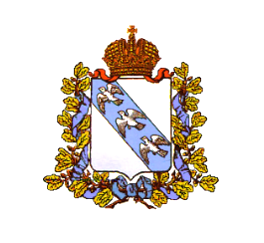 АДМИНИСТРАЦИЯКУРСКОЙ ОБЛАСТИКОМИТЕТ ОБРАЗОВАНИЯ И НАУКИ КУРСКОЙ ОБЛАСТИ305000, г. Курск, ул. Кирова, д. 7тел.: +7 (4712) 70-05-93, факс: +7 (4712)70-05-94e-mail: komobr@rkursk.ru;www.komobr46.ru_________ 2020 № 08.1-07-09/ ___________На №____________от___________________Уважаемые коллеги!Региональный центр выявления и поддержки одаренных детей «УСПЕХ» - структурное подразделение ОБОУ «Лицей-интернат №1» г. Курска (далее – Центр) информирует о проведении конкурсного отбора на образовательную программу «Лингвистика» (далее — образовательная программа), которая пройдет с 01 по 24 октября 2020 года на базе Образовательного центра «Сириус» (г. Сочи) (далее — ОЦ «Сириус»).Прием заявок для участия в конкурсном отборе открыт  
с 6 апреля до 6 мая 2020 года.К участию в образовательной программе допускаются только зарегистрировавшиеся школьники.По вопросам участия в программе обращаться по адресу: nauka@sochisirius.ru.Подробная информация об образовательной программе, участниках и порядке отбора, положение о программе размещены на официальном сайте ОЦ «Сириус» в разделе «Образовательные программы» по направлению «Наука».К участию в конкурсном отборе приглашаются учащиеся 7–10-х классов (на момент подачи заявки) образовательных организаций, реализующих программы общего и дополнительного образования.Отбор участников образовательной программы проводится по двум трекам:Трек 1: конкурсный отбор на основе дистанционного учебно-отборочного курса,  итогового тестирования и заключительного очного отборочного тура;Трек 2: конкурсный отбор на основе индивидуальных академических достижений (до 35 участников).Для зарегистрировавшихся школьников в период с 22 апреля по 5 июня 2020 года будет организован дистанционный учебно-отборочный курс в системе «Сириус.Онлайн». Дистанционный учебно-отборочный курс завершается проведением заочного итогового тестирования, которое состоится 6 июня 2020 года. По совокупности результатов обучения в дистанционном учебно-отборочном курсе и результатов заочного итогового тестирования будет сформирован список участников заключительного очного отборочного тура.Заключительный очный отборочный тур состоится 17 июня 2020 года во всех регионах Российской Федерации, в которых учатся участники заключительного отборочного тура.В связи с вышеизложенным просим Вас проинформировать руководителей подведомственных общеобразовательных организаций и образовательных организаций дополнительного образования, обучающихся, их родителей (законных представителей) и всех заинтересованных лиц о возможности участия школьников в образовательной программе, оказать помощь и содействие обучающимся при регистрации на нее.Также рекомендуем разместить информацию об образовательной программе на официальных сайтах подведомственных образовательных организаций в информационно-телекоммуникационной сети «Интернет» и информационной системе «Электронный журнал» (информационный плакат прилагается).В срок до 08 мая 2020 года представить в Центр информацию о школьниках, зарегистрировавшихся для участия в образовательной программе, по прилагаемой форме по адресу электронной почты: USPEH-COD46@mail.ru.Благодарим Вас за содействие и плодотворное сотрудничество!Приложение:1. Информационный плакат - на 1 л. и в электронном виде.2. Форма для заполнения — на 1 л. и в электронном виде.Первый заместительпредседателя комитета								        А.Ф. УколовЛ.П. Кочергина,(4712) 58-64-66     Приложение к письму комитетаобразования и науки Курской областиот ___ апреля 2020 г. № 08.1-07-09/ ______Информация об обучающихся,зарегистрировавшихся для участия в образовательной программе№ п/пФ.И.О. ребенкаДатарожденияНаименование организаций, осуществляющих образовательную деятельность, в которых обучается ребенокИндивидуальные достижения ребенка в мероприятияхДокументы, подтверждающие достижения
(серия, номер, дата выдачи)Ф.И.О. наставника/
контактный телефон